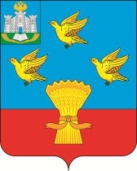 РОССИЙСКАЯ ФЕДЕРАЦИЯОРЛОВСКАЯ ОБЛАСТЬ АДМИНИСТРАЦИЯ ЛИВЕНСКОГО  РАЙОНА ПОСТАНОВЛЕНИЕ «_____»____________2021 года                                                                     № г. ЛивныО распределении субвенции на 2021 год, полученной из бюджета Орловской области, на финансовое обеспечение государственных гарантий реализации прав на получение общедоступного и бесплатного дошкольного образования в муниципальных дошкольных образовательных организациях, общедоступного и бесплатного дошкольного, начального общего, основного общего, среднего общего образования в муниципальных общеобразовательных организациях, обеспечение дополнительного образования детей в муниципальных общеобразовательных организациях 	В соответствии с Законом Орловской области от 4 декабря 2020 года № 2537-ОЗ «Об областном бюджете на 2021 год и на плановый период 2021 и 2022 годов», Законом Орловской области от 6 сентября 2013 года № 1525-ОЗ «Об образовании в Орловской области», приказом управления финансов администрации Ливенского района Орловской области от 24 декабря 2020 года № 221 «Об утверждении показателей сводной бюджетной росписи на 2021 год и на плановый период 2022 и 2023 годов» администрация Ливенского района Орловской области постановляет: Распределить на 2021 год субвенцию из бюджета Орловской области на финансовое обеспечение государственных гарантий реализации прав на получение общедоступного и бесплатного дошкольного образования в муниципальных дошкольных образовательных организациях, общедоступного и бесплатного дошкольного, начального общего, основного общего, среднего общего образования в муниципальных образовательных организациях, обеспечение дополнительного образования детей в муниципальных общеобразовательных организациях на оплату труда работников, учебные расходы, согласно Приложению. Управлению образования администрации Ливенского района Орловской области (В.М. Ревин) довести настоящее постановление до сведения руководителей образовательных организаций Ливенского района.Управлению организационной и правовой работы администрации Ливенского района Орловской области (Н.А. Болотская) обнародовать настоящее постановление на официальном сайте администрации Ливенского района Орловской области в информационно-телекоммуникационной сети «Интернет».4. Настоящее постановление вступает в силу после его обнародования и распространяет свое действие на правоотношения, возникшие с 1 января 2021 года.5. Контроль за исполнением настоящего постановления возложить на заместителя главы администрации района по социально-экономическим вопросам В.А. Фирсова.Исполняющий обязанностиГлавы администрации района					         В.А. ФирсовПриложение к постановлениюадминистрации Ливенского районаот «___» _________ . №____Распределение на 2021 год субвенции из бюджета Орловской области на финансовое обеспечение государственных гарантий реализации прав на получение общедоступного и бесплатного дошкольного образования в муниципальных дошкольных образовательных организациях, общедоступного и бесплатного дошкольного, начального общего, основного общего, среднего общего образования в муниципальных общеобразовательных организациях, обеспечение дополнительного образования детей в муниципальных общеобразовательных организациях.                                                                                                                                .№Наименование образовательной организацииЧисленность детей дошкольного возраста, чел.Численность обучающихся, чел.Субвенция на оплатутруда, руб.Субвенция на оплатутруда, руб.Субвенция на оплатутруда, руб.Учебные расходы,  руб.Всего сумма субвенции, руб.№Наименование образовательной организацииЧисленность детей дошкольного возраста, чел.Численность обучающихся, чел.Педагогический персоналАдминистративный персоналМладшие воспитателиУчебные расходы,  руб.Всего сумма субвенции, руб.1.МБДОУ ДС № 3 пос. Совхозный3816405004034603328901000023868502.МБДОУ ДС № 8 с. Коротыш3836444303038708322001000047905003.МБДОУ ДС с. Сергиевское3622046704034704993101000031174504.МБОУ «Барановская СОШ»2730586503334704700034391205.МБОУ «Введенская СОШ»62740039503334503500043724006.МБОУ «Дутовская СОШ»115649986004937801664406200057208207.МБОУ «Екатериновская СОШ»94243523506836002080406400053079908.МБОУ «Здоровецкая СОШ»1795663395010773503328709200081361709.МБОУ «Казанская СОШ»853475420078493016644050000575557010.МБОУ «Козьминская СОШ»1160490570087470020804075000606344011.МБОУ «Коротышская СОШ»14058729001042720200000711562012.МБОУ «Ливенская СОШ»309763945501372340499310130000839620013.МБОУ «Липовецкая СОШ»1134701300728500126000555580014.МБОУ «Навесненская СОШ»27281235034758025000318493015.МБОУ «Никольская СОШ»1438412650048480016644039000481674016.МБОУ «Орловская СОШ»1048461295047968020804070000537067017.МБОУ «Островская СОШ»1335366215041812020804030000431831018.МБОУ «Покровская СОШ»845407040054895016644058000484379019.МБОУ «Речицкая СОШ»22665487400735800332870100000665607020.МБОУ «Росстанская СОШ»10372415001135070416080120000891265021.МБОУ «Сахзаводская СОШ»12138515959050223165013315003350001985720022.МБОУ «Свободно-Дубравская СОШ»32256570027831035000287901023.МБОУ «Сергиевская СОШ»41671077970013467002316001235800024.МБОУ «Троицкая СОШ»1779610105050020029127099000699152025.МБОУ «Успенская СОШ»42148884930014685405409101804001103915026.МБОУ «Хвощевская СОШ»234361325037194045000403019027.МБОУ «Воротынская ООШ»22237830024370015000263700028.МБОУ «Вязовицкая ООШ»331209680037451025000249631029.МБОУ «Вязово-Дубравская ООШ»17254555033475015000289530030.МБОУ «Калининская ООШ»322250560024497020000277057031.МБОУ «Куначенская ООШ»1139420745040144016643060000483532032.МБОУ «Липовецкая ООШ»72832123003155104161040000360942033.МБОУ «Сосновская ООШ»15403258350291140166430450003760920ВСЕГО49621161572514002138900072816002499000188421000